En la Universidad de Jaén, el día 27 de junio de 2019, a las 10.00 horas, tiene lugar la reunión de la Comisión de Biblioteca, con la asistencia de los siguientes miembros:D. Felipe Serrano EstrellaD. Eduardo Domínguez MaesoD. Francisco Javier Gallego ÁlvarezDña. María Luisa Grande Gascón, en representación de Dña. María José Calero GarcíaD. Jesús Cristóbal Martínez VerdejoDña. Alicia Pelegrina Gutiérrez, en representación de Daniel Espadas RuizDña. Lourdes de la Torre MartínezD. Sebastián Jarillo CalvarroExcusan su asistencia:D. Francisco José Márquez JiménezDña. Ágeda Moreno MorenoOrden del díaConstitución de la nueva Comisión de BibliotecaCuadro de Mando Integral de la Biblioteca de la Universidad de Jaén 2019Datos de la Biblioteca. Informe 2011-2017Modificación del Plan de Comunicación con el Usuario de la Biblioteca de la Universidad de JaénCalendario de las Salas de Estudio, curso 2019-2020Ruegos y preguntasDesarrollo de la Comisión:D. Felipe Serrano inicia la reunión dando la bienvenida a los nuevos miembros de la Comisión de Biblioteca. Continúa haciendo una presentación de la propia Comisión, recogida en el Reglamento de la Biblioteca Universitaria, de su composición y funciones, insistiendo en la importancia que tiene como órgano de gobierno de la Biblioteca y como foro de opinión donde están representados todos los tipos de usuarios.Para cerrar este punto del día D. Felipe Serrano agradece a las personas que constituyeron la anterior Comisión el trabajo realizado.D. Felipe Serrano presenta el Cuadro de Mando Integral de la BUJA como nueva herramienta de gestión de la Biblioteca. El cuadro de mando integral está diseñado para ayudar en la planificación, ya que permite medir, controlar, vigilar y comunicar los resultados de la biblioteca a través de los indicadores de procesos, los indicadores de la carta de servicios y los indicadores de los objetivos anuales, identificando las posibles desviaciones que se puedan producir, con el fin de tomar medidas previsoras o correctoras.A continuación da la palabra a D. Sebastián Jarillo detalla el contenido del Cuadro de Mando Integral explicando cada uno de sus apartados e insiste en que éste es un documento vivo que tendrá constantes actualizaciones a lo largo del año.D. Felipe Serrano presenta el Informe datos BUJA 2011-2017, explicando que su edición es un compromiso del Plan de Comunicación con el usuario de la BUJA.A continuación da la palabra a D. Sebastián Jarillo que detalla el contenido del Informe explicando las evoluciones y los resultados más llamativos.D. Felipe Serrano presenta el borrador del nuevo Plan de Comunicación con el Usuario de la Biblioteca de la Universidad de Jaén.A continuación da la palabra a Sebastián Jarillo que detalla el documento insistiendo en las modificaciones que se proponen.La Comisión de Biblioteca aprueba el Plan de Comunicación con el Usuario por unanimidad.D. Felipe Serrano presenta propuesta de Calendario de las Salas de Estudio, curso 2019-2020.A continuación da la palabra a Sebastián Jarillo que detalla el documento explicando los criterios que se han tenido en cuenta para su elaboración.D. Jesús Cristóbal Martínez pone de manifiesto la demanda de un calendario más amplio teniendo en cuenta las necesidades de los estudiantes de postgrado. D. Francisco Javier Gallego informa de que esta demanda ya había llegado a la Escuela Politécnica Superior por parte de los estudiantes matriculados en los máster.Tras discusión la Comisión de Biblioteca aprueba por unanimidad la propuesta, encargando a Biblioteca un informe que estudie las necesidades de los alumnos de postgrado y la posibilidad de atenderlas con una ampliación en el calendario de apertura de las salas de estudio. Este informe se presentará en la próxima reunión de Comisión de Biblioteca que se celebrará en octubre de 2019.Sin más temas que tratar se da por concluida la reunión a las 12:00 horas.Universidad de Jaén. 27 de junio de 2019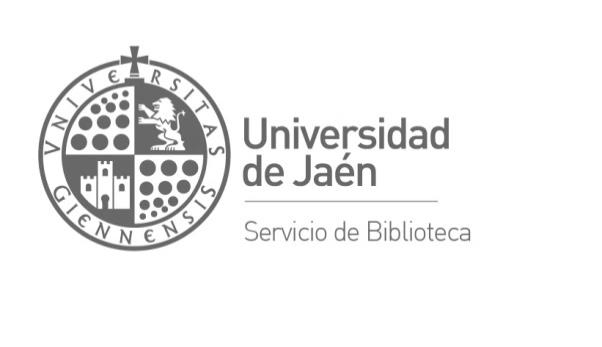 ACTA DE LA REUNIÓN DE LA COMISIÓN DE BIBLIOTECAUniversidad de Jaén, 27 de junio de 2019